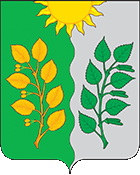 Собрание представителей сельского поселения Сухая Вязовка  муниципального  района ВолжскийСамарской областиЧетвертого созываРЕШЕНИЕ27.07.2022 года                                                                                     № 25     «О внесении изменений в Решение Собрания представителей сельского поселения Сухая Вязовка муниципального района Волжский Самарской области от 27.12.2022 № 51 «Об утверждении бюджета сельского поселения Сухая Вязовка муниципального района Волжский Самарской области на 2022 год и плановый период 2023-2024 годов»В соответствии с Бюджетным кодексом Российской Федерации, Федеральным законом от 06.10.2003 № 131-ФЗ «Об общих принципах организации местного самоуправления в Российской Федерации», Уставом сельского поселения Сухая Вязовка муниципального района Волжский Самарской области, Собрание представителей сельского поселения Сухая Вязовка муниципального района Волжский Самарской области РЕШИЛО:1. Внести в Решение Собрания представителей сельского поселения Сухая Вязовка муниципального района Волжский Самарской области от 27.12.2022 № 51 «Об утверждении бюджета сельского поселения Сухая Вязовка муниципального района Волжский Самарской области на 2022 год и плановый период 2023-2024 годов» следующие изменения:Пункт 1 статьи 1 изложить в следующей редакции:«1. Утвердить основные характеристики местного бюджета на 2022 год:	общий объем доходов – 26374,71 тыс. рублей,	общий объем расходов – 30610,65 тыс. рублей, 	дефицит – 4235,94 тыс. рублей.»1.2. Приложение № 3 «Распределение бюджетных ассигнований по разделам, подразделам, целевым статьям и видам расходов местного бюджета классификации расходов бюджетов бюджетной классификации Российской Федерации в ведомственной структуре расходов местного бюджета на 2022 год» изложить в редакции согласно приложению № 2 к настоящему Решению.1.3. Приложение № 5 «Распределение бюджетных ассигнований по целевым статьям (муниципальным программам и непрограммным направлениям деятельности), группам и подгруппам видов расходов классификации расходов местного бюджета на 2022 год» изложить в редакции согласно приложению    № 3 к настоящему Решению.1.4. Приложение № 7 «Источники внутреннего финансирования дефицита местного бюджета на 2022 год изложить в редакции согласно приложению № 4 к настоящему Решению.2.Опубликовать настоящее Решение в газете «Вести сельского поселения» и разместить на официальном сайте администрации сельского поселения Сухая Вязовка в информационно - телекоммуникационной сети «Интернет».Глава сельского поселенияСухая Вязовка                                                                                     С.А.Петрова Председатель СобранияПредставителей    сельского поселенияСухая Вязовка                                                                                 Н.А.Ганусевич                                                                                                                                                            